TEMA 6 • SEMANA 4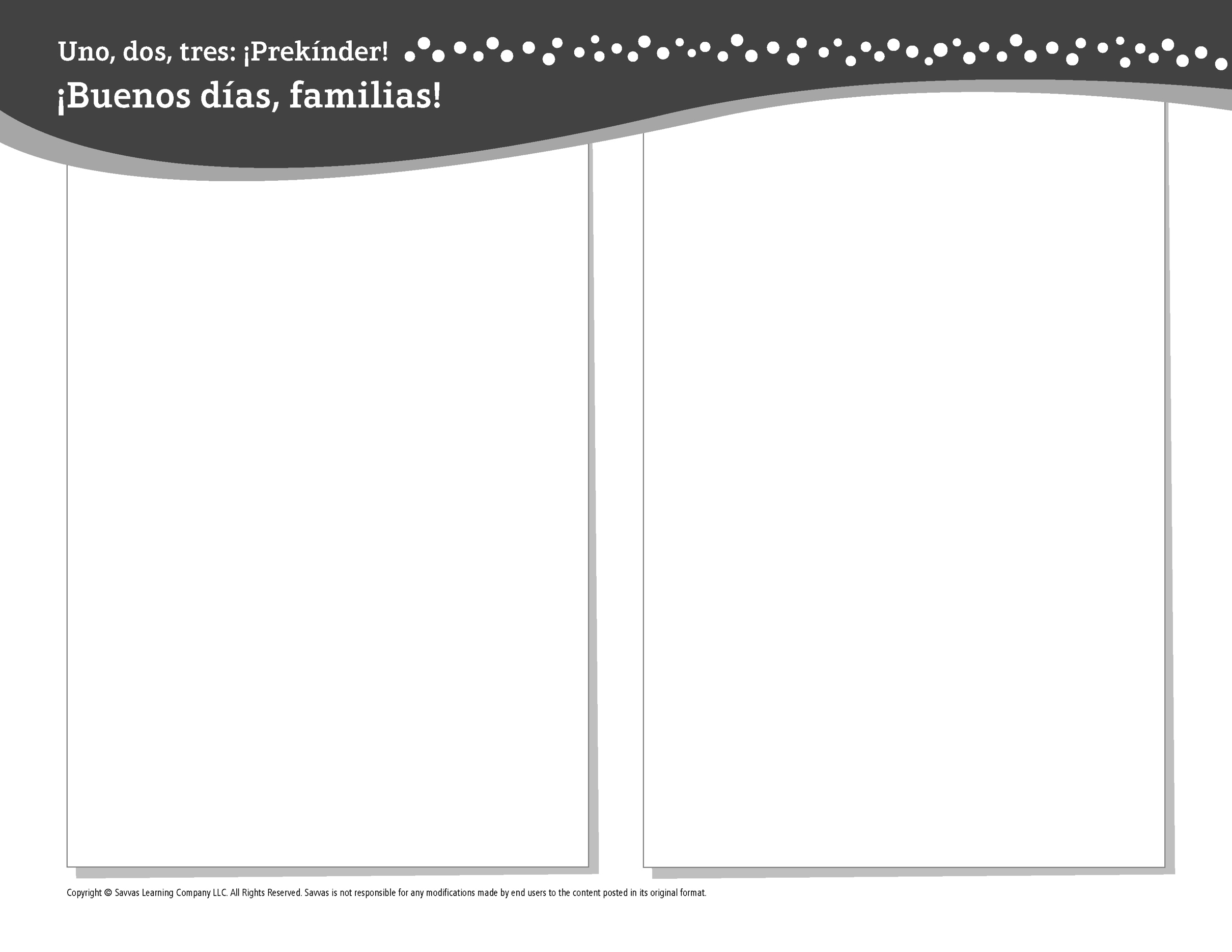 Esta semana estoy aprendiendo acerca de …los alimentos que disfruta mi familiaAprendizaje social y emocional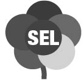 Puedo decirle a la gente acerca de los alimentos especiales.Conocimiento del alfabetoAa, Bb, Cc, Dd, Ff, Ll, Nn, Rr, S s, Tt, VvTecnologíaTodo sobre aplicaciones de nutrición saludableCienciasFrutas y verdurasMatemáticasComparar, ordenar y hacer gráficasLectoescrituraLeemos estos libros: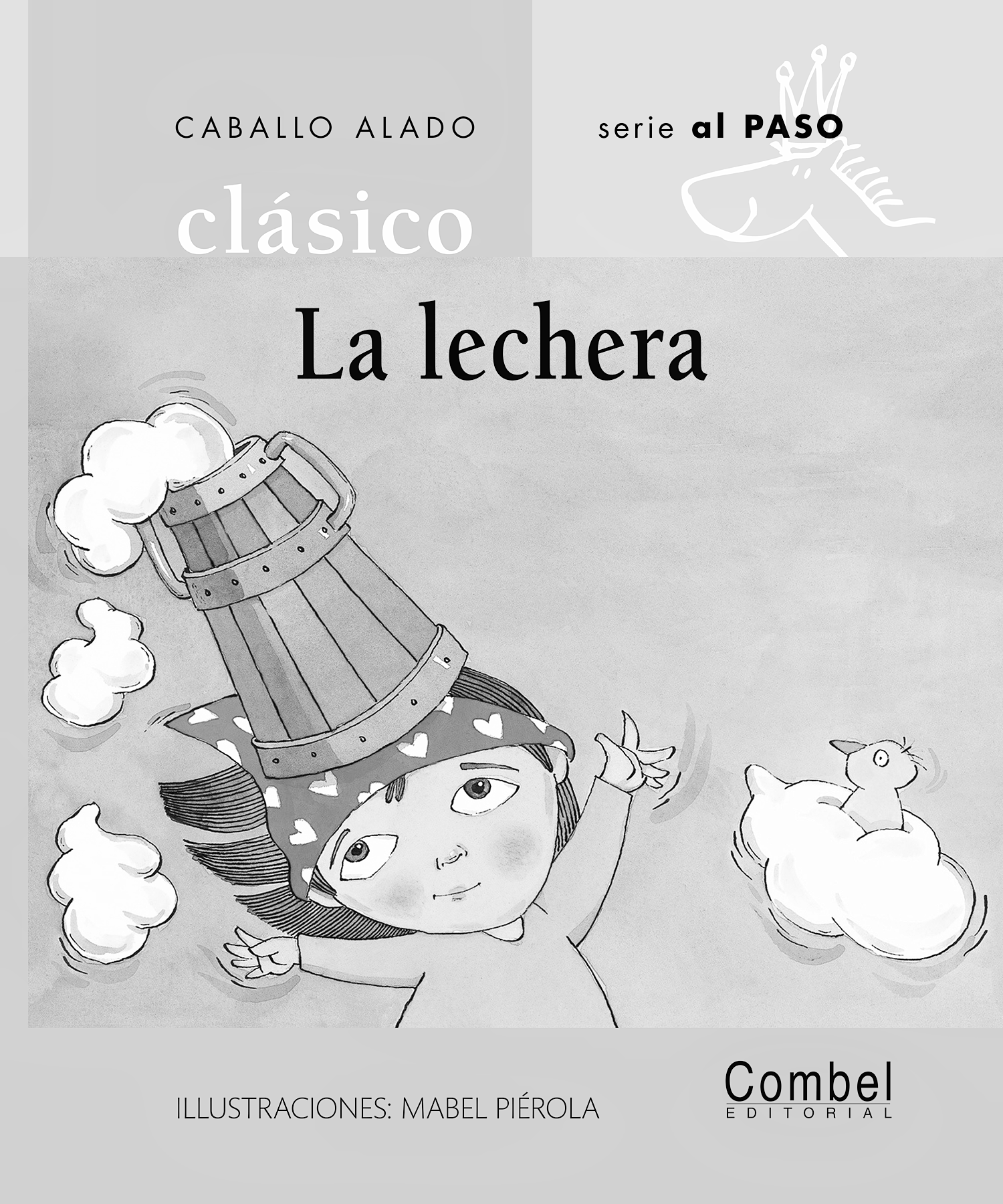 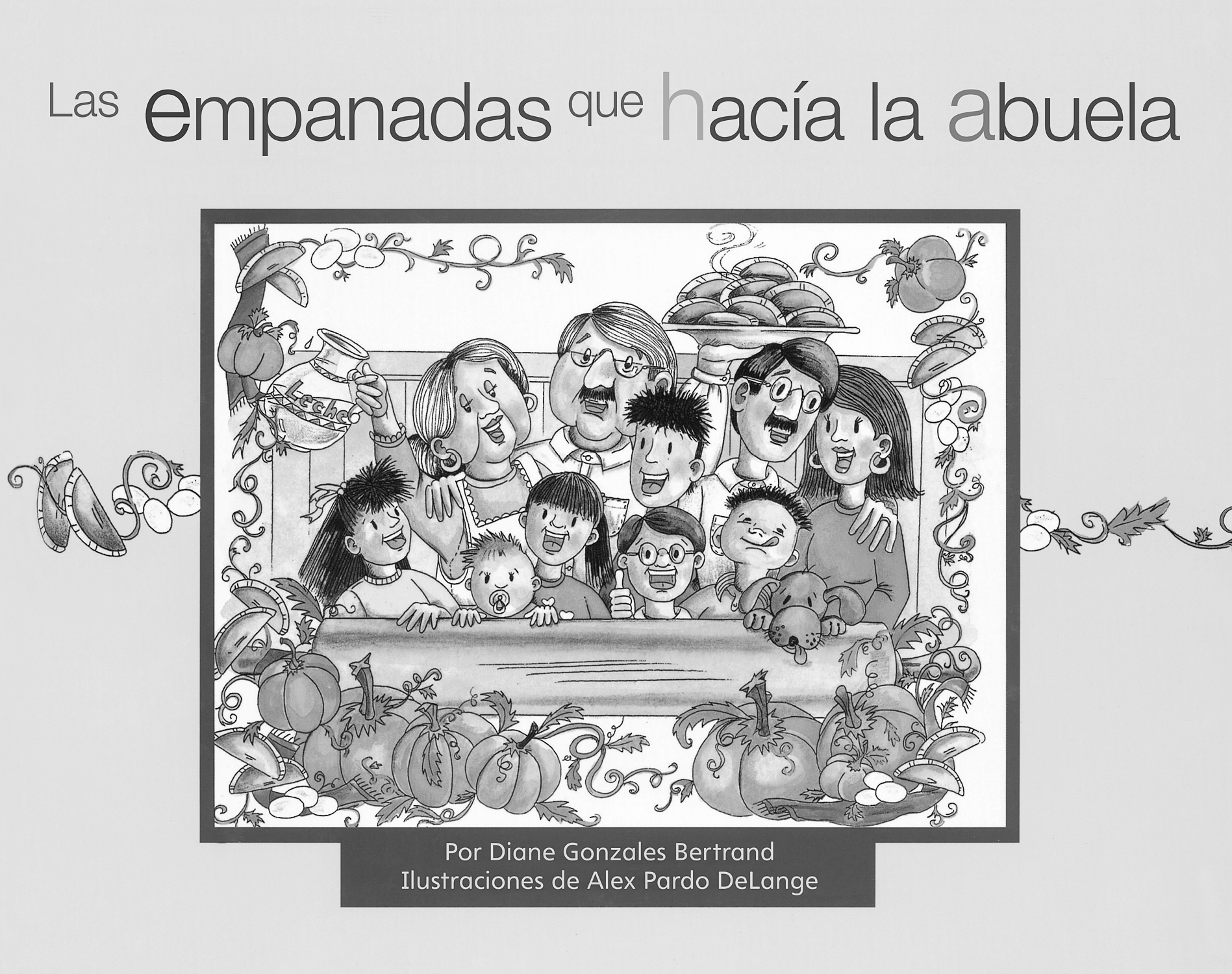 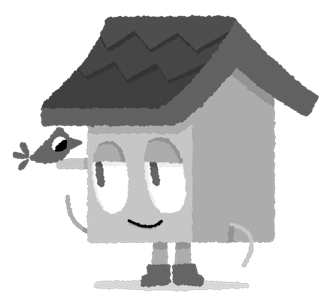 La lechera (COMBEL)Las empanadas que hacía la abuela (Savvas Learning Company)¡Intente lo siguiente!HACER•	Alinee juguetes o pilas de bloques de plástico, del más corto al más alto.PREGUNTAR•	¿Cómo puedes usar una herramienta digital para ayudarte a escoger alimentos saludables?•	¿Qué alimentos comemos en ocasiones especiales?LEER•	Explore Unite for Literacy: ¡Vamos a hornear granola! Luego pregunte: ¿Comes estos alimentos? ¿Qué otros alimentos te gusta comer?•	Busque libros sobre comidas especiales, como La semilla de zanahoria (Scholastic) de Ruth Krauss.JUGAR•	Haga una lluvia de ideas sobre alimentos que comiencen con: A, B, C, D, F, L, N, R, S, T, V.•	Busque juegos en SavvasRealize.com.CONECTARSE•	Puede hallar actividades que funcionen para su familia en SavvasRealize.com.•	¿Preguntas o comentarios? Por favor contácteme: